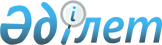 Об объемах официальных трансфертов общего характера на 2005-2007 годы
					
			Утративший силу
			
			
		
					Решение Северо-Казахстанского Маслихата от 21 декабря 2004 года N 12/3. Зарегистрировано Департаменом юстиции Северо-Казахстанской области 24 декабря 2004 года за N 1434. Утратило силу - решением маслихата Северо-Казахстанской области от 23 июля 2010 года N 27/10

      Сноска. Утратило силу - решением маслихата Северо-Казахстанской области от 23.07.2010 г. N 27/10

      Решение сессии областного маслихата определяет объемы официальных трансфертов общего характера между областным бюджетом и бюджетами районов и города Петропавловска в абсолютном выражении на трехлетний период 2005-2007 годов с разбивкой по годам. 

     1. Установить бюджетные изъятия из бюджета города Петропавловска в областной бюджет на 2005 год в сумме 249 785 тыс. тенге. 

     2. Установить бюджетные изъятия из бюджета города Петропавловска в областной бюджет на 2006 год в сумме 310 430 тыс. тенге. 

     3. Установить бюджетные изъятия из бюджета города Петропавловска в областной бюджет на 2007 год в сумме 116 821 тыс. тенге. 

     4. Установить бюджетные субвенции, передаваемые из областного бюджета в районные бюджеты, на 2005 год в сумме 5 967 882 тыс. тенге, в том числе: 

     Айыртаускому району      - 512 650 тыс.тенге; 

     Акжарскому району      - 382 294 тыс.тенге; 

     Аккайынскому району - 342 591 тыс.тенге; 

     району Г.Мусрепова      - 513 175 тыс.тенге; 

     Есильскому району - 487 673 тыс.тенге;   

     Жамбылскому району      - 505 780 тыс.тенге; 

     Кызылжарскому району - 422 729 тыс.тенге;     

     району М.Жумабаева - 530 489 тыс.тенге; 

     Мамлютскому району      - 409 983 тыс.тенге; 

     Тайыншинскому району - 620 470 тыс.тенге;   

     Тимирязевскому району - 385 332 тыс.тенге;     

     Уалихановскому району - 449 378 тыс.тенге;       

     району Шал акына - 405 338 тыс.тенге. 

     5. Установить бюджетные субвенции, передаваемые из областного бюджета в районные бюджеты, на 2006 год в сумме 6 529 171 тыс. тенге, в том числе: 

     Айыртаускому району      - 695 890 тыс.тенге;     

     Акжарскому району      - 436 142 тыс.тенге; 

     Аккайынскому району - 400 141 тыс.тенге;   

     району Г.Мусрепова      - 498 009 тыс.тенге;   

     Есильскому району - 570 694 тыс.тенге;   

     Жамбылскому району      - 565 040 тыс.тенге;   

     Кызылжарскому району - 525 138 тыс.тенге;   

     району М.Жумабаева - 567 510 тыс.тенге; 

     Мамлютскому району      - 389 233 тыс.тенге;   

     Тайыншинскому району - 653 291 тыс.тенге;     

     Тимирязевскому району - 325 872 тыс.тенге;   

     Уалихановскому району - 448 646 тыс.тенге;   

     району Шал акына - 453 565 тыс.тенге. 

     6. Установить бюджетные субвенции, передаваемые из областного бюджета в районные бюджеты, на 2007 год в сумме 8 233 017 тыс. тенге, в том числе: 

     Айыртаускому району      - 755 255 тыс.тенге;   

     Акжарскому району      - 547 942 тыс.тенге; 

     Аккайынскому району - 494 195 тыс.тенге;   

     району Г.Мусрепова      - 788 903 тыс.тенге; 

     Есильскому району - 673 316 тыс.тенге;     

     Жамбылскому району      - 727 235 тыс.тенге;   

     Кызылжарскому району - 625 213 тыс.тенге;   

     району М.Жумабаева - 723 016 тыс.тенге; 

     Мамлютскому району      - 511 783 тыс.тенге;   

     Тайыншинскому району - 868 643 тыс.тенге;     

     Тимирязевскому району - 413 465 тыс.тенге;     

     Уалихановскому району - 550 463 тыс.тенге;   

     району Шал акына - 553 588 тыс.тенге. 

     7.Установить, что при определении объемов официальных трансфертов общего характера на 2005-2007 годы дополнительно в расходах местных бюджетов учтены: 

     а) затраты постоянного характера, финансировавшиеся за счет целевых трансфертов из республиканского бюджета в 2004 году, в сумме 374 779 тыс.тенге, в том числе: 

     213 811 тысяч тенге на обеспечение содержания типовых штатов государственных общеобразовательных школ согласно приложению 1; 

     103 727 тысяч тенге на содержание вновь вводимых объектов образования согласно приложению 2; 

     13 272 тысяч тенге на содержание вновь вводимых объектов здравоохранения согласно приложению 3; 

     37 408 тысяч тенге на увеличение денежного довольствия и материально-техническое оснащение участковых инспекторов полиции согласно приложению 4 ; 

     6 561 тысяч тенге на увеличение размера стипендии студентам, обучающимся в средних профессиональных учебных заведениях на основании государственного заказа, согласно приложению 5; 

     б) передаваемые затраты в соответствии с распределением расходов между уровнями бюджетов, определенным Бюджетным кодексом Республики Казахстан, в сумме 91 312 тысяч тенге, в том числе: 

     7 627 тысяч тенге на реабилитацию и социальную помощь ветеранам и инвалидам согласно приложению 6; 

     39 045 тысяч тенге на предоставление медицинских услуг по протезированию и обеспечение протезно-ортопедическими изделиями согласно приложению 7; 

     9 409 тысяч тенге на обеспечение сурдосредствами и сурдопомощью инвалидов согласно приложению 8; 

     2 317 тысяч тенге на обеспечение тифлосредствами инвалидов согласно приложению 9; 

     32 914 тысяч тенге на содержание отдельных подразделений органов внутренних дел согласно приложению 10; 

     в) средства на оказание гарантированного объема бесплатной медицинской помощи в сумме 521 735 тысяч тенге согласно приложению 11, направленные на обеспечение лекарственными средствами больных соматическими заболеваниями в медицинских организациях городского и областного уровней и увеличение подушевого норматива организаций, оказывающих первичную медико-санитарную помощь, включая проведение диагностических исследований по направлению специалиста первичной медико-санитарной помощи; 

     г) средства на реализацию Закона Республики Казахстан от 11 июля 2002 года "О социальной и медико-педагогической коррекционной поддержке детей с ограниченными возможностями" в сумме 23 022 тысяч тенге согласно приложению 12; 

     д) средства на реализацию Закона Республики Казахстан от 23 января 2001 года "О местном государственном управлении в Республике Казахстан", в том числе на увеличение численности аппаратов маслихатов в сумме 40 404 тысяч тенге, повышение заработной платы секретарей маслихатов в сумме 193 тысяч тенге, дополнительные затраты для содержания аппаратов акимов аульных (сельских) округов в сумме  169 608 тысяч тенге согласно приложению 13; 

     е) средства на реализацию Закона Республики Казахстан от 17 декабря 1998 года "О браке и семье" в части выплаты денежных средств на содержание ребенка (детей), переданного патронатным воспитателям, в сумме 34 260 тысяч тенге согласно приложению 14. 

     8. Установить, что в целях реализации мероприятий Государственной программы образования в Республике Казахстан на 2005-2010 годы и Государственной программы реформирования и развития здравоохранения Республики Казахстан на 2005-2010 годы расходы местных бюджетов, направляемые в 2005-2007 годах на капитальный ремонт и укрепление материально-технической базы организаций образования и здравоохранения, должны быть не менее объемов, указанных в приложении 15. 

     9. Установить, что при определении объемов официальных трансфертов общего характера на 2005-2007 годы в расходах местных бюджетов дополнительно учтены затраты в сумме 369 871 тысяч тенге ежегодно на строительство инженерно-коммуникационных сетей к объектам жилищного строительства в рамках реализации Государственной программы развития жилищного строительства в Республике Казахстан на 2005-2007 годы, утвержденной Указом Президента Республики Казахстан от 11 июня 2004 года   1388, согласно приложению 16. 

     10.Установить, что объемы расходов, учтенные при расчете размеров официальных трансфертов общего характера, должны быть предусмотрены в соответствующих местных бюджетах в объемах не ниже установленных приложениями к настоящему решению. 

     11. Настоящее решение вступает в действие с 1 января 2005 года.      Председатель областного Маслихата 

     Секретарь сессии областного Маслихата                                         Приложение 1 

                            к решению областного маслихата 

                              "Об официальных трансфертах 

                          общего характера на 2005-2007 годы" 

                           от "21" декабря 2004 года N 12/3       Дополнительные затраты местных бюджетов на обеспечение 

            содержания типовых штатов государственных 

       общеобразовательных школ с 1 сентября 2003 года   

                                      Приложение 2 

                            к решению областного маслихата 

                              "Об официальных трансфертах 

                          общего характера на 2005-2007 годы" 

                           от "21" декабря 2004 года N 12/3         Дополнительные затраты местных бюджетов на содержание 

                вновь вводимых объектов образования                                           Приложение 3 

                            к решению областного маслихата 

                              "Об официальных трансфертах 

                          общего характера на 2005-2007 годы" 

                           от "21" декабря 2004 года N 12/3       Дополнительные затраты местных бюджетов на содержание 

            вновь вводимых объектов здравоохранения                                      Приложение 4 

                            к решению областного маслихата 

                              "Об официальных трансфертах 

                          общего характера на 2005-2007 годы" 

                           от "21" декабря 2004 года N 12/3     Дополнительные затраты местных бюджетов на увеличение 

   денежного довольствия и материально-техническое оснащение 

          оснащение участковых инспекторов полиции 

                                      Приложение 5 

                            к решению областного маслихата 

                              "Об официальных трансфертах 

                          общего характера на 2005-2007 годы" 

                           от "21" декабря 2004 года N 12/3      Дополнительные затраты местных бюджетов на увеличение 

      размера стипендии студентам, обучающимся в средних 

       профессиональных учебных заведениях на основании 

                   государственного заказа   

                                      Приложение 6 

                            к решению областного маслихата 

                              "Об официальных трансфертах 

                          общего характера на 2005-2007 годы" 

                           от "21" декабря 2004 года N 12/3           Дополнительные затраты местных бюджетов на 

   реабилитацию и социальную помощь ветеранов и инвалидов                                      Приложение 7 

                            к решению областного маслихата 

                              "Об официальных трансфертах 

                          общего характера на 2005-2007 годы" 

                           от "21" декабря 2004 года N 12/3      Дополнительные затраты местных бюджетов на предоставление 

         медицинских услуг по протезированию и обеспечение 

                протезно-ортопедическими изделиями                                      Приложение 8 

                            к решению областного маслихата 

                              "Об официальных трансфертах 

                          общего характера на 2005-2007 годы" 

                           от "21" декабря 2004 года N 12/3    Дополнительные затраты местных бюджетов на обеспечение 

          сурдосредствами и сурдопомощь инвалидов                                      Приложение 9 

                            к решению областного маслихата 

                              "Об официальных трансфертах 

                          общего характера на 2005-2007 годы" 

                           от "21" декабря 2004 года N 12/3            Дополнительные затраты местных бюджетов на 

             обеспечение тифлосредствами инвалидов                                     Приложение 10 

                            к решению областного маслихата 

                              "Об официальных трансфертах 

                          общего характера на 2005-2007 годы" 

                           от "21" декабря 2004 года N 12/3         Дополнительные затраты местных бюджетов на содержание 

            отдельных подразделений органов внутренних дел                                      Приложение 11 

                            к решению областного маслихата 

                              "Об официальных трансфертах 

                          общего характера на 2005-2007 годы" 

                           от "21" декабря 2004 года N 12/3         Дополнительные затраты местных бюджетов на 

    гарантированный объем бесплатной медицинской помощи                                      Приложение 12 

                            к решению областного маслихата 

                              "Об официальных трансфертах 

                          общего характера на 2005-2007 годы" 

                           от "21" декабря 2004 года N 12/3             Дополнительные затраты местных бюджетов на реализацию 

              Закона Республики Казахстан от 11 июля 2002 года 

            "О социальной и медико-педагогической коррекционной 

          поддержке детей с ограниченными возможностями", 3 этап                                    Приложение 13 

                            к решению областного маслихата 

                              "Об официальных трансфертах 

                          общего характера на 2005-2007 годы" 

                           от "21" декабря 2004 года N 12/3     Дополнительные затраты местных бюджетов на реализацию 

      Закона Республики Казахстан от 23 января 2001 года 

 "О местном государственном управлении в Республике Казахстан"                                        Приложение 14 

                            к решению областного маслихата 

                              "Об официальных трансфертах 

                          общего характера на 2005-2007 годы" 

                           от "21" декабря 2004 года N 12/3       Дополнительные затраты местных бюджетов на реализацию 

       Закона Республики Казахстан от 17 декабря 1998 года 

      "О браке и семье" в части выплаты денежных средств на 

  содержание ребенка (детей), переданного патронатным воспиталям 

                                   Приложение 15 

                            к решению областного маслихата 

                              "Об официальных трансфертах 

                          общего характера на 2005-2007 годы" 

                           от "21" декабря 2004 года N 12/3         Затраты местных бюджетов на капитальный ремонт и 

             укрепление материально-технической базы                                               тыс.тенге 

(продолжение таблицы) (продолжение таблицы) (продолжение таблицы) (продолжение таблицы) 

                                      Приложение 16 

                            к решению областного маслихата 

                              "Об официальных трансфертах 

                          общего характера на 2005-2007 годы" 

                           от "21" декабря 2004 года N 12/3     Дополнительные затраты местных бюджетов на строительство 

      инженерно-коммуникационных сетей к объектам жилищного 

        строительства в рамках реализации Государственной 

      программы развития жилищного строительства в Республике 

         Казахстан на 2005-2007 годы, утвержденной Указом 

   Президента Республики Казахстан от 11 июня 2004 года N 1388 
					© 2012. РГП на ПХВ «Институт законодательства и правовой информации Республики Казахстан» Министерства юстиции Республики Казахстан
				Наименование бюджетов 
Сумма,  тыс.тенге 
А 1  1. Айыртауский 20 431  2. Акжарский 8 976  3. Аккайынский 7 830  4. Есильский 13 486  5. Жамбылский 17 343  6. М.Жумабаева 22 242  7. Кызылжарский 20 119  8. Мамлютский 14 488  9. Г.Мусрепова 13 578 10. Тайыншинский 26 120 11. Тимирязевский 6 601 12. Уалихановский 10 648 13. Шал акына 16 676 14. Петропавловск 15 273 15. Областной      ВСЕГО: 213 811 Наименование бюджетов 
Сумма, тыс.тенге 
А 1  1. Айыртауский 9 239  2. Акжарский 29 192  3. Аккайынский 3 462  4. Есильский 5 613  5. Жамбылский 6 468  6. М.Жумабаева 2 298  7. Кызылжарский  8. Мамлютский 13 013  9. Г.Мусрепова 3 951 10. Тайыншинский 18 663 11. Тимирязевский 12. Уалихановский 5 954 13. Шал акына 14. Петропавловск 15. Областной 5 874      ВСЕГО: 103 727 Наименование бюджетов 
Сумма, тыс.тенге 
А 1  1. Айыртауский  2. Акжарский  3. Аккайынский  4. Есильский  5. Жамбылский  6. М.Жумабаева  7. Кызылжарский  8. Мамлютский  9. Г.Мусрепова 10. Тайыншинский 11. Тимирязевский 12. Уалихановский 13. Шал акына 14. Петропавловск 15. Областной 13 272      ВСЕГО: 13 272 Наименование бюджетов 
Сумма, тыс.тенге 
А 1  1. Айыртауский  2. Акжарский  3. Аккайынский  4. Есильский  5. Жамбылский  6. М.Жумабаева  7. Кызылжарский  8. Мамлютский  9. Г.Мусрепова 10. Тайыншинский 11. Тимирязевский 12. Уалихановский 13. Шал акына 14. Петропавловск 15. Областной 37 408      ВСЕГО: 37 408 Наименование бюджетов 
Сумма, тыс.тенге 
А 1  1. Айыртауский  2. Акжарский  3. Аккайынский  4. Есильский  5. Жамбылский  6. М.Жумабаева  7. Кызылжарский  8. Мамлютский  9. Г.Мусрепова 10. Тайыншинский 11. Тимирязевский 12. Уалихановский 13. Шал акына 14. Петропавловск 15. Областной 6 561      ВСЕГО: 6 561 Наименование бюджетов 
Сумма, тыс.тенге 
А 1  1. Айыртауский  2. Акжарский  3. Аккайынский  4. Есильский  5. Жамбылский  6. М.Жумабаева  7. Кызылжарский  8. Мамлютский  9. Г.Мусрепова 10. Тайыншинский 11. Тимирязевский 12. Уалихановский 13. Шал акына 14. Петропавловск 15. Областной 7 627      ВСЕГО: 7 627 Наименование бюджетов 
Сумма, тыс.тенге 
А 1  1. Айыртауский  2. Акжарский  3. Аккайынский  4. Есильский  5. Жамбылский  6. М.Жумабаева  7. Кызылжарский  8. Мамлютский  9. Г.Мусрепова 10. Тайыншинский 11. Тимирязевский 12. Уалихановский 13. Шал акына 14. Петропавловск 15. Областной 39 045      ВСЕГО: 39 045 Наименование бюджетов 
Сумма, тыс.тенге 
А 1  1. Айыртауский  2. Акжарский  3. Аккайынский  4. Есильский  5. Жамбылский  6. М.Жумабаева  7. Кызылжарский  8. Мамлютский  9. Г.Мусрепова 10. Тайыншинский 11. Тимирязевский 12. Уалихановский 13. Шал акына 14. Петропавловск 15. Областной 9 409      ВСЕГО: 9 409 Наименование бюджетов 
Сумма, тыс.тенге 
А 1  1. Айыртауский  2. Акжарский  3. Аккайынский  4. Есильский  5. Жамбылский  6. М.Жумабаева  7. Кызылжарский  8. Мамлютский  9. Г.Мусрепова 10. Тайыншинский 11. Тимирязевский 12. Уалихановский 13. Шал акына 14. Петропавловск 15. Областной 2 317      ВСЕГО: 2 317 Наименование бюджетов 
Сумма, тыс.тенге 
А 1  1. Айыртауский  2. Акжарский  3. Аккайынский  4. Есильский  5. Жамбылский  6. М.Жумабаева  7. Кызылжарский  8. Мамлютский  9. Г.Мусрепова 10. Тайыншинский 11. Тимирязевский 12. Уалихановский 13. Шал акына 14. Петропавловск 15. Областной 32 914      ВСЕГО: 32 914 Наименование бюджетов 
Сумма, тыс.тенге 
А 1  1. Айыртауский  2. Акжарский  3. Аккайынский  4. Есильский  5. Жамбылский  6. М.Жумабаева  7. Кызылжарский  8. Мамлютский  9. Г.Мусрепова 10. Тайыншинский 11. Тимирязевский 12. Уалихановский 13. Шал акына 14. Петропавловск 15. Областной 521 735      ВСЕГО: 521 735 Наименование бюджетов 
Всего 
в том числе: образование соцзащита А 1 2 3  1. Айыртауский 4 005 3 837 168  2. Акжарский 86 86  3. Аккайынский 409 409  4. Есильский 431 431  5. Жамбылский 161 161  6. М.Жумабаева 346 346  7. Кызылжарский 520 520  8. Мамлютский 3 919 3 837 82  9. Г.Мусрепова 619 619 10. Тайыншинский 290 290 11. Тимирязевский 244 244 12. Уалихановский 3 984 3 837 147 13. Шал акына 323 323 14. Петропавловск 7 685 7 685 15. Областной 0      ВСЕГО: 23 022 11 511 11 511 тыс.тенге Наименование бюджетов 
На увеличение численности аппаратов маслихатов На повышение заработной платы секретаря маслихата На содержание аппаратов акимов (аульных) сельских округов А 1 2 3  1. Айыртауский 2 820 8 176  2. Акжарский 2 797 6 424  3. Аккайынский 2 847 7 008  4. Есильский 2 987 14 518  5. Жамбылский 2 214 14 599  6. М.Жумабаева 2 905 18 768  7. Кызылжарский 2 622 22 463  8. Мамлютский 2 901 8 434  9. Г.Мусрепова 2 578 14 843 10. Тайыншинский 3 350 18 945 11. Тимирязевский 3 097 15 317 12. Уалихановский 2 684 8 663 13. Шал акына 3 152 11 450 14. Петропавловск 2 429 15. Областной 1 021 193      ВСЕГО: 40 404 193 169 608 Наименование бюджетов 
Сумма, тыс.тенге 
А 1  1. Айыртауский  2. Акжарский  3. Аккайынский  4. Есильский  5. Жамбылский  6. М.Жумабаева  7. Кызылжарский  8. Мамлютский  9. Г.Мусрепова 10. Тайыншинский 11. Тимирязевский 12. Уалихановский 13. Шал акына 14. Петропавловск 15. Областной 34 260      ВСЕГО: 34 260 Наименование бюджетов 
Всего 
Образо вание 
в том числе: 
Здраво охра нение 
капиталь ный ремонт укреп ление МТБ приобре тение и доставка учебников информатизация системы образования информатизация системы образования А 1 2 3 4 5 6 1. Айыртауский 20 101 18 693 5 102 7 062 6 529 0 2. Акжарский 21 196 20 476 9 822 7 062 3 592 0 3. Аккайынский 24 265 23 545 11 144 8 650 3 751 0 4. Есильский 27 238 26 518 13 678 8 650 4 190 0 5. Жамбылский 32 721 32 001 18 824 8 650 4 527 0 6. М.Жумабаева 37 403 36 683 22 102 8 650 5 931 0 7. Кызылжарский 37 781 37 061 23 000 8 650 5 411 0 8. Мамлютский 77 267 72 243 55 300 13 650 3 293 0 9. Г.Мусрепова 37 076 28 609 14 862 7 062 6 685 0 10. Тайыншинский 45 085 44 365 27 916 8 650 7 799 0 11. Тимирязевский 17 854 17 134 5 890 8 650 2 594 0 12. Уалихановский 36 285 35 565 23 384 8 650 3 531 0 13. Шал акына 28 458 27 738 15 536 8 650 3 552 0 14. Петропавловск 46 757 46 757 19 808 8 650 18 299 0 15. Областной 540 134 49 151 33 264 12 180 1 594 2 113 465 338      ВСЕГО: 1 029 621 516 539 299 632 133 516 81 278 2 113 465 338 в том числе: 
Сан эпид надзор 
в том числе: 
Культура 
капиталь ный ремонт укреп ление МТБ капиталь ный ремонт укреп ление МТБ 7 8 9 10 11 12 1. Айыртауский 0 720 2. Акжарский 0 720 3. Аккайынский 0 720 4. Есильский 0 720 5. Жамбылский 0 720 6. М.Жумабаева 0 720 7. Кызылжарский 0 720 8. Мамлютский 0 5 024 9. Г.Мусрепова 0 8 467 10. Тайыншинский 0 720 11. Тимирязевский 0 720 12. Уалихановский 0 720 13. Шал акына 0 720 14. Петропавловск 0 0 15. Областной 324 067 141 271 12 074 8 452 3 622 0 ВСЕГО: 324 067 141 271 12 074 8 452 3 622 21 411 в том числе: 
Туризм и спорт 
в том числе: 
капиталь ный ремонт укреп ление МТБ капиталь ный ремонт укреп ление МТБ 13 14 15 16 17 1. Айыртауский 720 688 688 2. Акжарский 720 0 3. Аккайынский 720 0 4. Есильский 720 0 5. Жамбылский 720 0 6. М.Жумабаева 720 0 7. Кызылжарский 720 0 8. Мамлютский 4 304 720 0 9. Г.Мусрепова 7 747 720 0 10. Тайыншинский 720 0 11. Тимирязевский 720 0 12. Уалихановский 720 0 13. Шал акына 720 0 14. Петропавловск 0 15. Областной 13 571 9 959 3 612 ВСЕГО: 12 051 9 360 14 259 9 959 4 300 Наименование бюджетов 
Всего 
Архивы 
в том числе: 
Соц защита 
в том числе: 
капиталь ный ремонт укреп ление МТБ капиталь ный ремонт укреп ление МТБ А 18 19 20 21 22 23 1. Айыртауский 20 101 0 0 2. Акжарский 21 196 0 0 3. Аккайынский 24 415 0 150 150 4. Есильский 27 238 0 0 5. Жамбылский 32 871 0 150 150 6. М.Жумабаева 37 403 0 0 7. Кызылжарский 38 081 0 300 300 8. Мамлютский 77 267 0 0 9. Г.Мусрепова 37 076 0 0 10. Тайыншинский 45 235 0 150 150 11. Тимирязевский 17 854 0 0 12. Уалихановский 36 285 0 0 13. Шал акына 28 458 0 0 14. Петропавловск 174 757 0 0 15. Областной 709 162 1 260 630 630 48 548 20 735 27 813      ВСЕГО: 1 327 399 1 260 630 630 49 298 20 735 28 563 Гос органы 
в том числе: 
Обо рона 
в том числе: 
капиталь ный ремонт укреп ление МТБ капиталь ный ремонт 24 25 26 27 28 1. Айыртауский 0 0 2. Акжарский 0 0 3. Аккайынский 0 0 4. Есильский 0 0 5. Жамбылский 0 0 6. М.Жумабаева 0 0 7. Кызылжарский 0 0 8. Мамлютский 0 0 9. Г.Мусрепова 0 0 10. Тайыншинский 0 0 11. Тимирязевский 0 0 12. Уалихановский 0 0 13. Шал акына 0 0 14. Петропавловск 0 0 15. Областной 74 275 35 285 38 990 4 595 2 300 ВСЕГО: 74 275 35 285 38 990 4 595 2 300 Право охрани тельные органы 
в том числе: 
Народное хозяйство 
укрепление МТБ укрепление МТБ капиталь ный ремонт укреп ление МТБ капитальный ремонт 29 30 31 32 33 1. Айыртауский 0 2. Акжарский 0 3. Аккайынский 0 4. Есильский 0 5. Жамбылский 0 6. М.Жумабаева 0 7. Кызылжарский 0 8. Мамлютский 0 9. Г.Мусрепова 0 10. Тайыншинский 0 11. Тимирязевский 0 12. Уалихановский 0 13. Шал акына 0 14. Петропавловск 0 128 000 15. Областной 2 295 40 350 20 175 20 175 ВСЕГО: 2 295 40 350 20 175 20 175 128 000 Наименование бюджетов 
Сумма, тыс.тенге 
А 1  1. Айыртауский  2. Акжарский  3. Аккайынский  4. Есильский  5. Жамбылский  6. М.Жумабаева  7. Кызылжарский  8. Мамлютский  9. Г.Мусрепова 10. Тайыншинский 11. Тимирязевский 12. Уалихановский 13. Шал акына 14. Петропавловск 369 871 15. Областной      ВСЕГО: 369 871 